Ano C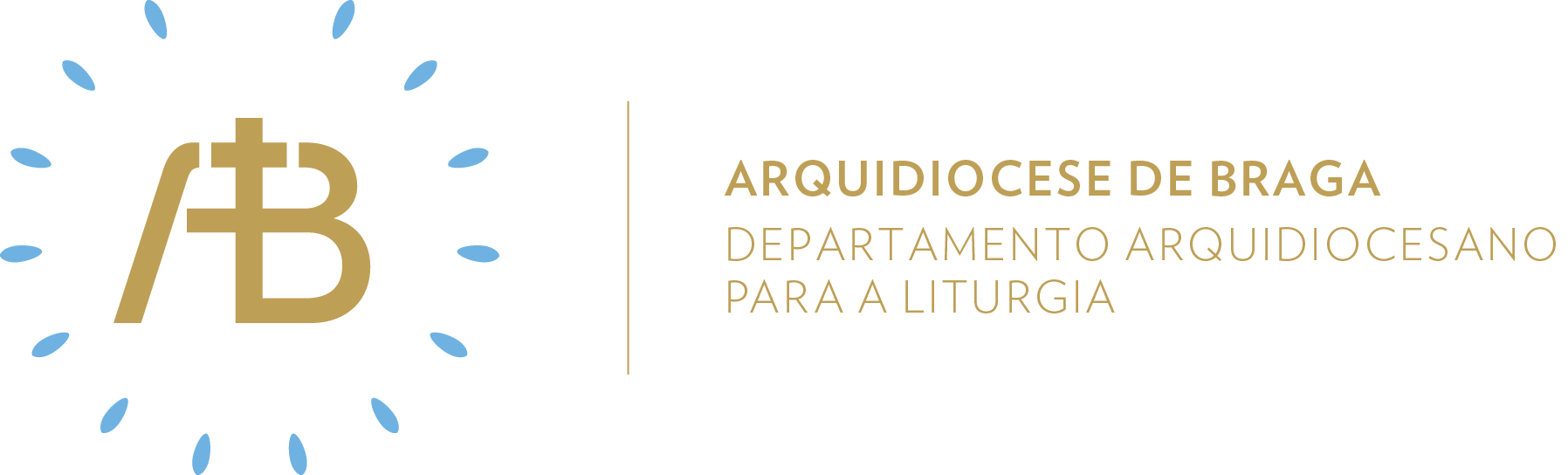 Tempo PascalDomingo VSemente de amor“Amai-vos também uns aos outros”Celebrar em comunidadeItinerário simbólicoNo presbitério será colocado, o cubo com as imagens para o tempo pascal e as palavras “Tomar parte na Caridade”. Junto estará também o Círio Pascal.Sugestão de cânticos[Entrada] Cantai ao Senhor um cântico novo – F. Silva [Rito da aspersão] Vi a fonte de água viva – Az. Oliveira[Glória] Glória a Deus nas alturas – F. Silva [Apresentação dos dons] Nasceu o Sol da Páscoa – M. Luís[Comunhão] Dou-vos um mandamento novo – F. Silva[Final] Bendita e louvada seja a alegria da Virgem Maria – M. SimõesEucologia[Orações presidenciais] Orações próprias do V Domingo de Páscoa (Missal Romano, 383)[Prefácio] Prefácio Pascal IV (Missal Romano, 548)[Oração Eucarística] Oração Eucarística III (Missal Romano, 668ss)Aclamação ao EvangelhoDurante a aclamação ao Evangelho, enquanto um jovem acende o Círio Pascal, outro levanta o cubo, voltando para a assembleia a face que contém a imagem “Tomar parte na Caridade”. Depois de proclamado o Evangelho, o cubo volta a ser colocado no seu lugar.Evangelho para a vidaOs discípulos de Jesus são desafiados à perfeição do amor que só se alcança na estima recíproca. Só no amor, ao jeito de Jesus, é que os discípulos serão reconhecidos como testemunhas credíveis. Tal como Paulo e Barnabé exortavam os fiéis a permanecerem firmes na fé, também os discípulos de hoje, juntamente com os seus pastores, são desafiados a não desanimar perante as tribulações.No sacramento eucarístico, o Senhor vem “renovar todas as coisas” com a força do Seu amor, recebido em comunhão profunda no coração de cada crente. É esta comunhão que levará cada um ao cumprimento pleno do mandamento novo vivido em cada circunstância do dia. Só assim poderemos viver uma verdadeira fraternidade cristã no seio da comunidade. Oração UniversalV/ Caríssimos irmãos e irmãs: nós que escutámos a palavra de Jesus, elevemos até Deus as nossas preces pela Igreja e por todos os que sofrem, e cantemos, com toda a confiança:R/ Abençoai, Senhor, o vosso povo.1. Pela Igreja que caminha sinodalmente com a humanidade, para que a ensine a amar na alegria de Jesus ressuscitado, oremos.2. Pelos responsáveis de todas as nações, para que sirvam o bem comum com lealdade, promovam a justiça e a paz, e reconheçam o trabalho dos cidadãos, oremos.3. Pelos que sofrem tribulações, para que Deus enxugue as lágrimas dos seus olhos e lhes mostre a sua misericórdia, oremos.4. Por aqueles em quem Deus faz maravilhas, para que tenham um coração agradecido e louvem sem cessar seu nome santo, oremos.5. Pela nossa assembleia dominical, para que o Corpo de Cristo a alimente e a caridade fraterna a faça crescer, oremos.V/ Deus eterno e omnipotente, que glorificastes o nosso Salvador e renovais todas as coisas em Cristo, fazei-nos cumprir o seu mandamento novo, para nos tornarmos, de verdade, seus discípulos. Ele que vive e reina por todos os séculos dos séculos.R/ Ámen.Envio missionárioNos ritos finais, o sacerdote faz o envio missionário:V/ Ide e tomai parte na caridade que Deus opera na vida das pessoas.R/ Ámen.V/ Ide e tomai parte na caridade uns para com os outros.R/ Ámen.V/ Ide e tomai parte na caridade, que faz nascer gestos.R/ Ámen.Ao mesmo tempo, os dois jovens levam o cubo desde o presbitério até à porta principal da Igreja, mostrando às pessoas a face que contém a imagem “Tomar parte na Caridade”. Depois da assembleia partir em missão, voltam a colocar o cubo no lugar que lhe está destinado.Semear caridadeAcólitosO asseio e a frescura do ambiente celebrativo não são só por razões de higiene: é um imperativo teológico. Deus é aquele que renova todas as coisas. Mesmo as coisas mais antigas e carregadas de história devem ser cuidadas como se fossem novas. Quando os livros litúrgicos têm mau aspeto, os paramentos sebentos, as flores murchas e a igreja suja presta-se um mau testemunho ao Deus que renova todas as coisas.LeitoresHá frases que não basta ler muito bem, elas devem ser gravadas no coração como quem grava na pedra. Quem lê: “dou-vos um mandamento novo: que vos ameis uns aos outros como eu vos amei” não se deve contentar em articular bem as sílabas; deve cinzelar cada letra no coração do ouvinte. Há textos e sentenças evangélicas, com as bem-aventuranças, por exemplo, que merecem um cuidado muito especial na leitura.Ministros Extraordinários da ComunhãoÀ medida que os apóstolos iam fundando igrejas locais, estabeleciam anciãos, depois de terem feito orações e jejuns, e encomendavam-nos ao Senhor. Esses anciãos, antes de serem encarregues de tarefas concretas, tinham a primeira missão de serem pilares das comunidades nascentes. Do mesmo modo, o MEC não existe para executar uma tarefa, mas para ser antes de mais construtor de unidade eclesial.MúsicosPor vezes, o cantor dá a sensação que termina a sua função com o fim do cântico. O louvor de Deus não tem fim, nem mesmo na última nota. Por isso, o salmista diz: “louvarei para sempre o vosso nome”. Apesar do louvor se exprimir musicalmente num tempo curto, ele é epifania do louvor eterno que é prestado a Deus no céu. Por isso, o músico, no final de uma peça, nunca deve dar a impressão de quem despachou uma tarefa.Sair em missão de amarNesta semana, vamos fazer-nos pobres de espírito, abrindo-nos ao amor aos outros, ao verdadeiro espírito de caridade. Para isso, vamos viver a pobreza nas palavras, nos gestos e nas atitudes, para que Deus seja glorificado em nós e no amor que dedicamos aos outros.